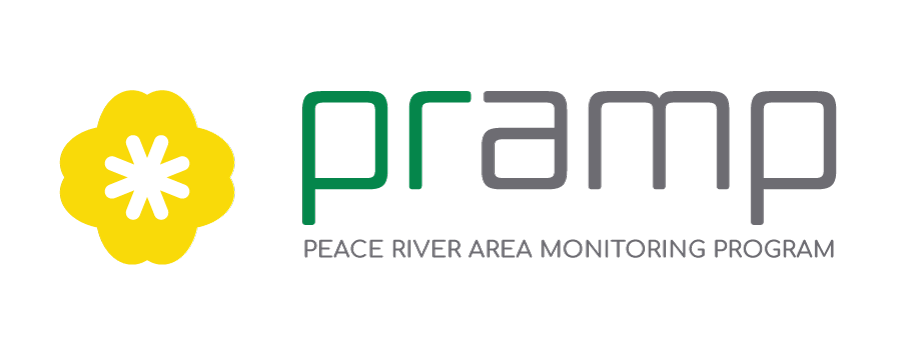 Peace River Area Monitoring Program (PRAMP) CommitteeAnnual General MeetingSeptember 29, 20211:00 pmZoom Video ConferenceMeeting NotesAttendees:Guests:Regrets:Meeting called to order at 1:03 by Karla Reesor. Roll call for quorum.Land acknowledgment was provided by Garrett Tomlinson. Review AgendaThe Agenda was provided on the Members Portal prior to the MeetingMOTION to accept the Agenda by Garrett Tomlinson.  No blocks.Approval of the 2020 MinutesThe 2020 AGM Minutes were provided on the Members Portal prior to the Meeting.MOTION to approve the 2020 Minutes as presented by Krista Park. No blocks.Presentation of Audited Financial Statements for 2021The audited 2021 financial statements were presented by Edwin Radke of Radke Corporation.MOTION to approve the 2021 Audited Financial Statements by Gaylene Whitehead; second by Amanda Peardon.  No blocks.Review and Highlights from 2020/21Karla Reesor and Mike Bisaga provided a review of activities of PRAMP 2020/21:Celebrating Five Years as an organization.2016 incorporated as a non-profit societyIn 2019 we deployed the first AQHI station; hired our communications coordinatorIn 2020 PRAMP expanded boundaries.2021 we will complete our capital acquisition plan for a savings of $200K per year.Recommendations from the AER proceedings provided the basis for the first 4 goalsGoal 1 – Assist in verifying that air quality is improving, and odours are being minimized as a result of operational and regulatory improvement – QA/QC data from 4 monitoring station and decline in odour complaint indicates goals is being achieved.Goal 2 – Operate transparently and give residents and stakeholders timely access to data and information in a manner that is readily understood – Daily reports and website information meet resident and stakeholders needs.Goal 3 – Demonstrate that operators have effective control mechanisms – Air quality indicators have improved significantly between 2010 and 2021.Goal 4 – Verify that air quality is at acceptable levels and that emissions residents are exposed to are below toxic thresholds – Alberta Health continues to assess data from canister samples against health exposure thresholds.Goal 5 – Maintain its status as an independent Not-for-Profit Organization and Airshed that is focused on continuous improvement and responsible growth – the strategic planning initiative is an indication that PRAMP is focused on continuous improvement and responsible growth.Call for DirectorsKarla Reesor confirmed the list of current directors.MD Smokey River (Government); CNRL (Industry); Shelly Shannon (public member) terms expired and all three will let their name stand for the next two years. Call for other nominations. The Town of Grimshaw represented by Brian Allen indicated their interest to stand for nomination  (Brian)Motion to accept the directors, MD of Smokey River (Andy Trudeau), CNRL (Matt Flett), Shelly Shannon and Town of Grimshaw (Brian Allen) by Krista Park; second by Gaylene Whitehead.  No blocks.Many thanks to Anthony Traverse for all of his work with the Airshed. Appointment of the AuditorMOTION to appoint Radke Corporation as the auditor for 2021/22 by Doug Dallyn; second by Garrett Tomlinson.  No Blocks.Adjournment Motion to adjourn at 1:54 pm by Garrett Tomlinson. Presentations to follow the meetingStefan Szabo from Mercer – Fibre Procurement Project Bin Xu from NAIT Centre for Boreal Research – Applied Research on Boreal Peatland Restoration.Motion to adjourn the presentation portion of the meeting at 2:50 pm by Doug DallynNameSector GroupOrganizationParticipationDoug Dallyn, Co-chairPublicDirectorKevin KemballPublicNAIT/Centre for Boreal ResearchDirectorArt LaurinIndustryObsidian EnergyDirectorAmanda PeardonIndustryBaytex EnergyDirectorMatt FlettIndustryCNRLDirectorBrian AllenGovGrimshawBarb JohnsonGovMD PeaceKrista ParkGovAHSDirectorGarrett Tomlinson, Co-ChairGovMétis Nation Region 6DirectorElvis ThomasGovWoodland CreeDirectorGaylene Whitehead GovNorthern Sunrise CountyDirectorBrian AllenGovTown of GrimshawMemberKarla ReesorExecutive DirectorMike BisagaTechnical Program ManagerLily LinTechnical Program ManagerBrenda BarberOffice Manager Eileen CoristineOutreach CoordinatorNameSector GroupOrganizationParticipationLaurie CheperdakAlberta HealthEdwin RadkeRadke CorporationNameSector GroupOrganizationParticipationShelly Shannon, Secretary/TreasurerPublicDirectorAndy TrudeauGovMD Smoky RiverDirector